GUIA DE AUTOAPRENDIZAJE Nº19 EDUCACIÓN FÍSICA Y SALUDI º MEDIONombre_______________________________________ Curso: _______ Fecha: _________Introducción:Hoy realizaremos nuestra guía N°19 de autoaprendizaje en la cual deberás crear un spot publicitario en parejas sobre las Habilidades Motrices Básicas.Link Habilidades Motrices: https://youtu.be/Z6_edQH-vRIEjercitación:¿Por qué es importante desarrollar las habilidades motrices básicas?________________________________________________________________________________________________________________________________________________________________________¿Cómo se podrían definir las habilidades motrices básicas?________________________________________________________________________________________________________________________________________________________________________¿Cuáles son las habilidades motrices básicas?___________________________________________________________________________________________________________________________¿Cómo se definen las habilidades motrices de locomoción?____________________________________________________________________________________¿Cómo se definen las habilidades motrices de manipulación?____________________________________________________________________________________¿Cómo se definen las habilidades motrices de estabilidad?____________________________________________________________________________________Dibuja 2 actividades donde se desarrolle la habilidad motriz de manipulación.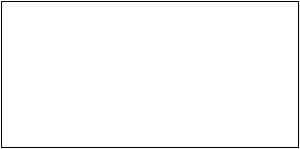 Escribe 2 actividades donde se desarrolle la habilidad motriz de estabilidad.________________________________________________________________________________________________________________Escribe 2 juegos de persecución donde se desarrollan las habilidades motrices de locomoción.________________________________________________________________________________________________________________Elabora un afiche donde se promueva el desarrollo del gateo en los niños.Síntesis:	El desarrollo de las habilidades motrices es fundamental para los niños porque no solo les ayuda a crecer sanos en el aspecto físico, sino también a desarrollarse cognitiva, emocional y afectivamente, permitiéndoles entender su cuerpo, las posibilidades que ofrece, cómo expresarse y cómo relacionarse con el entorno.	Se conocen algunas definiciones de las habilidades motrices básicas de locomoción, manipulación y estabilidad con el fin de tener un mayor dominio en los contenidos para poder realizar el spot publicitario.	